Invasive	Species Curriculum: Supplemental	Material2018-2019NEW YORK STATE DEPARTMENT OF ENVIRONMENTAL CONSERVATIONGroup:  	Day 1 & 2Invasive Species Research NotesGroup:  	Day 3Invasive Species ObservationsGroup name:  			 Class:  	     Date:  		       Day 4Field Research FormStudent group will choose a location in the class area to survey. This location should be spaced from another group.Group will survey their location and identify any invasive species in the area. If there are more than one invasive species, the group should choose to focus on one but should record if they saw another invasive or more in the area in the notes section.Notes:Name:  	 Group:  	 Date:  	 Day 4Procedure Note SheetName:  	 Group:  	  Day 9Poster Session Question Prompt SheetNotesSourceNotesSourceSpecies NameObservation notesObservation DrawingSpecies NameObservation notesObservation DrawingInvasive species nameDrawing/sketchStem count per 1 m x 1 mApproximate size of infestationInfestation is (circle one):SingleSparseClumpedSaturated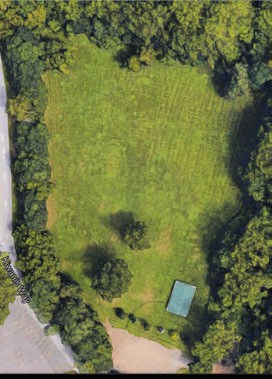 Notes:Invasive species nameDrawing/sketchStem count per 1 m x 1 mApproximate size of infestationInfestation is (circle one):SingleSparseClumpedSaturated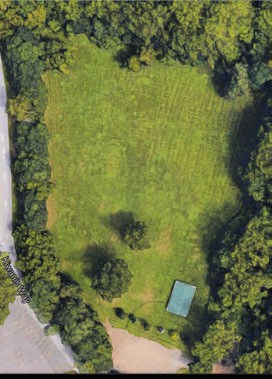 1.2.3.4.5.6.7.8.9.Question:Discussion 1:Discussion 2:1. What invasive species didyour group find in the field?2. What can we do in oureveryday lives to prevent the spread of invasive species?3. What did you learn fromthis project?4. What did you like whiledoing the project?5. How could you continueresearch on invasive species following this project?